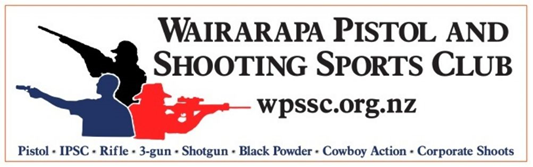 TRAILS END ‘1724th, 25th & 26th March 2017Alias:							cas #:			Name:							pnz #:			Address:											Phone:					mobile:					Email:											Holster qualified:  yes / no #		r/o qualified:  yes / noGun sharing: yes / no ;if yes, with whom:					Category:							(see info under catergories next page)TRAILS END ’17 PROGRAMME & INFROMATIONFRIDAY 24th MARCHRegistrations, All long range shooting, Warm up stages, Speed shotgun, pistol and rifle, three Wild Bunch stages, Muzzle loading events    SATURDAY 25th MARCHRegistrations, Eight main stage three gun stages followed by drinks and a banquet dinner.    SUNDAY 26th MARCHShotgun event, Cowboy clays, log chop, followed by prize giving then farewell.CatergoriesPlease choose one of the following catergoriesTraditional Men		Traditional Women		Junior		49ers Men49ers Women		Senior Men		Senior Women		Gunfighter/DuelistFrontier Black PowderRulesThe competition will be shot in accordance with the latest rules set out by the Single Action Shooting Society.  Also competitors must comply with the Range Standing Orders of the Wairarapa Pistol & Shooting Sports Club Inc.CampingCompetitors are invited and encouraged to camp on site amongst the Manuka trees at no cost.  No camping in the spaces between the olive rows please. There are no powered sites.  There is a shower on site.  We have new toilet facilities now. Those arriving early may make use of the club’s kitchen.  There will be a total fire ban in force.Entry  returnsPlease send all entry forms to either Ben Garrett, 253 Kokotau Road, RD2, Carterton 5792 or email to wildbenhickok@gmail.com Please complete one entry per person.All entries received by the 12th March will receive a pocket watch with their alias engraved on it.  Please print your alias clearly on the entry form as this is what will be engraved on your pocket watch.TrophiesWe have trophies up for grabs this year so you now have the chance to get your name immortalised at Trails End.  The trophies are for the following: Overall best placed man, Overall best placed woman, Long range champion smokeless, Long range champion blackpowder, shotgun champion man, shotgun champion woman, Wild bunch champion modern, Wild bunch champion traditional, and Spirit of the game.  These trophies will be engraved and remain at the club.  Each person who wins will however get to take home a belt buckle.Alcohol  and other drinksAlcohol will be BYO and will be the sole responsibility of the person partaking.There is now a vending machine for cans of soft drink so if you want any please bring some change for the machine.  There will also be bottle of water available for purchase.Tea and coffee will be available throughout the duration of the competition free of charge.PaymentYou can either pay by cheque, cash or internet banking.  Payment can be made at the time of arrival but we prefer payment made with entry form.  The bank account number is 03-0687-0313678-00.  Please use your alias as a reference.If you have any questions feel free to contact Wild Ben at wildbenhickok@gmail.com or 027 275 1863.Look forward to seeing you all there,Friday – Shooter. Inlcudes Long range, warm up stages, wild bunch, muzzle loading, lunch and dinner$20Friday – Nonshooter. Includes lunch and dinner$10Saturday – Shooter. Includes Six main match stages, lunch and banquet dinner$60Saturday – Nonshooter. Includes lunch and banquet dinner$30Sunday – Shooter. Includes shotgun run, cowboy clays, cowboy .22 shoot, logchop and lunch with prizegiving$20Sunday – Nonshooter. Includes lunch$102017 Personalised pocket watch – entry must be received by 12th March or you miss out.freeTotal: